Стоимость туров в опции «Туры и Цены»По следам уходящего моряДаты тура: 06.05.2024, 16.09.2024тур на 6 днейМаршрут тура: Хива – НукусПроживание:Хива "Silk Road" 3* / "Shokh Jahon Hotel" 3* или подобнаяНукус "Жипек Жолы" 3* или подобнаяАральское море Юртовый лагерь, размещение по 3-4 человека в юрте1-й день. Прибытие в Ургенч. Ургенч – Хива (40 км, 1 ч.).Встреча в аэропорту, групповой переезд в Хиву. Размещение в гостинице с 14:00. Свободное время без транспортного и экскурсионного обслуживания. Ночь в гостинице.2-й день. Хива (экскурсия).Комплекс Пахлавана Махмуда; крепость Куня-Арк – сердце Ичан-Калы, цитадель правителей; медресе и минарет Ислам Ходжи; дворец Таш Хаули; медресе Алакули-хана; мечеть Джума – центральная мечеть Хивы с 213 резными деревянными колоннами, минарет и медресе Мухаммад Амин-хана. Ночь в гостинице. Питание: Завтрак.3-й день. Хива – Нукус (180 км, 3 ч.). Нукус – Аральское море (400 км, 5-6 ч.).Ранний выезд в Нукус. Смена транспорта в Нукусе. Переезд к плато Устюрт через г. Кунград. Переезд на озеро Судочье. Посещение заброшенного посёлка Урга – первого русского поселения в Хорезме. Переезд к Аральскому морю – исчезающему бессточному соленому озеру. Размещение в юртах на территории юртового лагеря. Ночь в юртовом лагере. Питание: Завтрак, обед (ланчбокс), ужин.4-й день. Аральское море – Муйнак – Нукус (390 км, 5-6 ч.).Завтрак в юртовом лагере. Переезд по оголившемуся дну ушедшего моря в г. Муйнак.Памятник жертвам Второй мировой войны. Посещение «Кладбища кораблей», а также музея при Доме культуры Муйнака. Обед в гостевом доме в Муйнаке. Переезд в Нукус. Размещение в гостинице. Ночь в гостинице. Питание: Завтрак, обед.5-й день. Нукус (экскурсия). Нукус – Хива (180 км, 3 ч.).Нукус – столица автономной Республики Каракалпакстан, входящей в состав Узбекистана; зеленый оазис, расположившийся среди трех пустынь – песчаных Каракума и Кызылкума и каменистой - плато Устюрт. Сейчас к этим присоединилась и четвертая – песчано-солончаковая пустыня Аралкум (Аккум), оголившееся дно Арала.Экскурсия в музее И. В. Савицкого. Его называют «Лувр в пустыне». Переезд в Хиву.Размещение в гостинице. Ночь в гостинице. Питание: Завтрак.6-й день. Хива – Ургенч (40 км, 1 ч.).Групповой переезд из Хивы в аэропорт Ургенча. Завершение программы тура. Питание: Завтрак.Место встречиДля групповых туров в Узбекистан, если туристы бронируют доп. ночи самостоятельно, то и трансферы аэропорт – гостиница – аэропорт они организовывают самостоятельно.В аэропорту вас встретит представитель с табличкой, на которой будет написано название тура. Туристический ваучер, где схематически будут указаны место встречи и контакты встречающего представителя, высылается за 1-3 дня до даты вылета. С гидом туристы встречаются в первый день экскурсионной программы, перед началом экскурсии.Трансфер осуществляется по прилету и вылету, а/п - отель - а/п по программе тура (круглосуточно), согласно присланным полетным данным.ТранспортГруппа 1–2 чел. "Chevrolet Lacetti"Группа 3–6 чел. "Hyundai Grand Starex"Группа 7–9 чел. "Toyota Hiace" / "King Long"Группа 10–15 чел. "Eurise"Группа 16–30 чел. "Golden Dragon"В стоимость входитВстреча/проводы в аэропорту, групповой трансфер аэропорт – гостиница – аэропорт для каждого рейса.Размещение в гостиницах в двухместных номерах с завтраком.Групповые экскурсии с гидом согласно программе тура.Комфортабельный транспорт с кондиционером на протяжении всего тура.Обслуживание во время джип-тура к Аральскому морю (дни 8-9):питание (2 обеда, 1 ужин, 1 завтрак),размещение по 3-4 человека в юрте на берегу Аральского моря,спальные принадлежности: постельное белье, матрасы (курпачи), одеяло, подушка.Минеральная вода на каждый день тура.Памятные сувениры.Возможные доплаты  Стоимость международных перелетов.Входные билеты на памятники и в музеи.Стоимость питания (обеды и ужины).Медицинские издержки и страховка.Дополнительные услуги цена:Дополнительная ночь по прибытии или убытии в гостинице 3*:Индивидуальный трансфер аэропорт – гостиница – аэропорт ВажноДля граждан России, выезжающих за пределы РФ, обязательно оформление международной медицинской страховки.Тур гарантированный, состоится по объявленным ценам при наборе любого количества туристов в группе (не менее двух человек).Дети принимаются c 10-ти летВходные платы установлены в национальной валюте – узбекских сумах, поэтому эквивалент в долларах зависит от текущего курса ЦБ РУз. В среднем на 5-дневный тур расходы на входные билеты будут в пределах 30 USD на человека, а на 8-дневный - в пределах 40 USD на человека.Расходы на питание в городах зависят от уровня заведения и аппетитов едока. В среднем в городах пообедать/поужинать без спиртного можно за 7 -12 USD на человека, в Ташкенте дороже - 10-15 USD на человека.Обменять валюту можно в обменных пунктах, расположенных в банках, аэропортах, на ж/д вокзалах (работают с 09:00 до 17:00 по будням и с 09:00 до 16:00 по выходным), крупных отелях (круглосуточно).В Ташкенте, Самарканде и других крупных городах имеются круглосуточные банкоматы, где можно обменять наличную валюту (доллары США и евро). Самая распространенная валюта для обмена – доллары и евро. Российские рубли принимаются к обмену не во всех банках.Рекомендуем ввозить только новые и немятые купюры без заломов, надписей и каких-либо других отметок, и повреждений, иначе их будет крайне сложно обменять.При отсутствии таможенной декларации менять необходимо только ту сумму, которую предполагается потратить. Обменять неистраченную местную валюту без таможенной декларации невозможно.Обмен валюты у частных лиц карается законом.Документы в поездкуТуристический ваучер-путевка, заграничный паспорт (въезд в Узбекистан осуществляется только по загранпаспорту, для граждан России виза не требуется).Пересечение границы по временным удостоверениям личности невозможно.Пересечение границы по разорванному паспорту невозможно.Международная медицинская страховка на каждого участника тура.Стоимость на человека за заезд, в долларах СШАСтоимость указана на основное место за человека за ночь/ за заезд, носит информационный характер (не учитывает стоимость дополнительных мест, размещение детей, стоимость страховок, пр.) и не является публичной офертой. Итоговая стоимость указывается при бронировании.Hotel (Хива/Нукус)/ Юртовый лагерь(Аральское море) ***. Завтрак Standart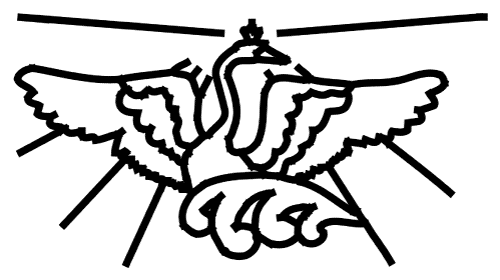 Туристическая компания «Белый Лебедь»тел. +7(495) 505-13-45, +7(495) 978-68-53info@beliylebed.ru   www.beliylebed.ruДаты тураДлительность1-мест.2-мест.06.05.2024 - 11.05.20245н.87074516.09.2024 - 21.09.20245н.870745